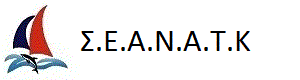 ΜΕΘΑΝΑ 2016 

15/10/2016 - 16/10/2016 TIME LIMIT CONTROL RACE : 01 & 02 CLUBNSs/nSail nr.ClassYachtOwnerClubTypeGPHTime LimitLimit Time1GRE1338CLUBNSALEXANDROSNAFSIKA MCPYYCGOCEANIS 473672.709:43:0020:13:002GRE1678CLUBNSDECISIONSIANNIS IOANNISNOTKOCEANIS 440691.509:59:1820:29:183GRE1745CLUBNSNAFPARISCHAVATZOPOULOS PANAGIOTISIOPOCEANIS 38 Cruise716.810:21:1420:51:144GRE1441CLUBNSARPYIASTAVROS TZONISNO AMFITHEASOCEANIS 331787.711:22:4021:52:405GRE1746CLUBNSKOKOROESTERO LIMITEDHORCISLAND PACKET 360804.211:36:5822:06:586GRE49150CLUBNSMELODIEIOANNIS LOGOTHETISSEANATKFANDANGO 33845.012:12:2022:42:207GRE1505CLUBNSALMYRAMANIATEAS VASILEIOSSEANATKEVASION 28861.412:26:3322:56:338GRE49571CLUBNSANTHIISIOANNIS GKOUVERISSEANATKUNKNOWN876.712:39:4823:09:48(c) Cyber Altura Crucero - Version ORC 12.1F2YQ-XZ9JDate : 13/10/2016 23:04:06 